Kegiatan ini bertujuan untuk menguji penguasaan materi tentang frasa eksosentris dan frasa endosentris. Kerjakanlah latihan berikut menggunakan kata-kata sendiri dengan mengacu pada sumber materi dan hasil perkuliahan!Jelaskan apa yang dimaksud frasa eksosentris!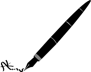 ........................................................................................................................................................................................................................................................................................................................................................................................................................................................................................................Tuliskan apa yang dimaksud frasa endosentris!........................................................................................................................................................................................................................................................................................................................................................................................................................................................................................................Jelaskan perbedaan frasa endosentrik dan eksosentrik!.............................................................................................................................................................................................................................................................................................................................................................................